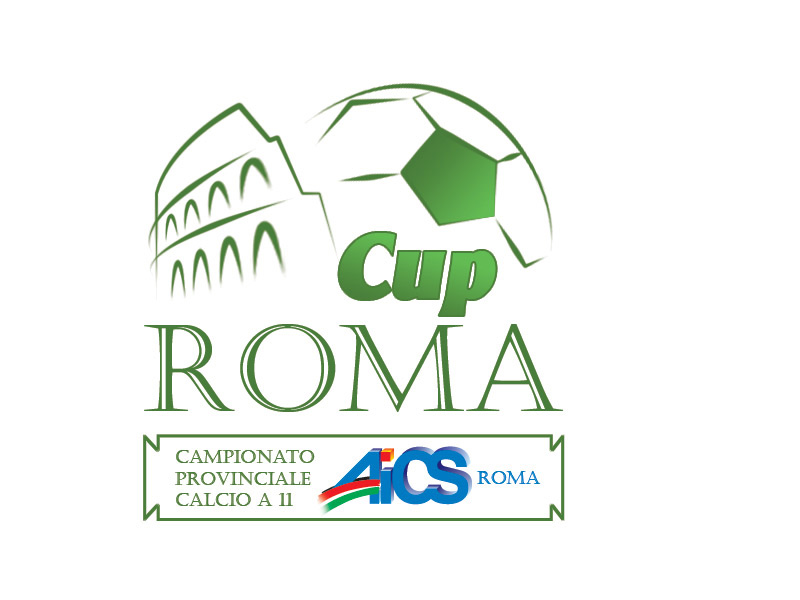 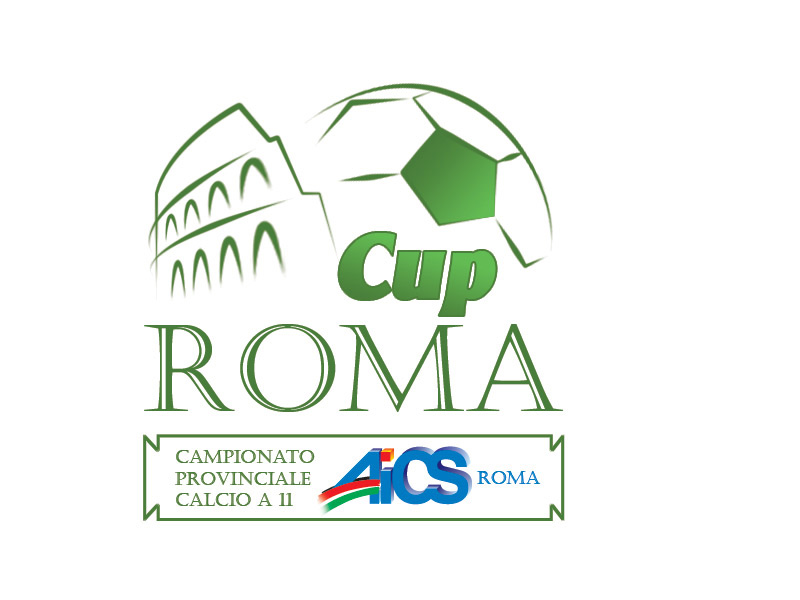 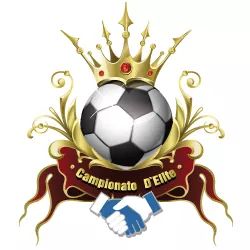 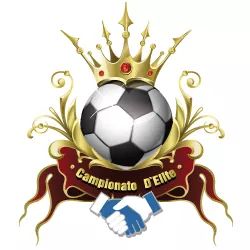 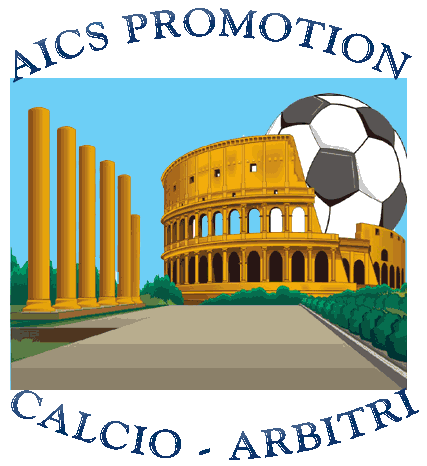 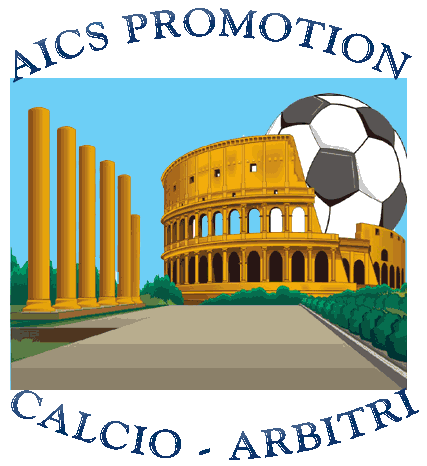 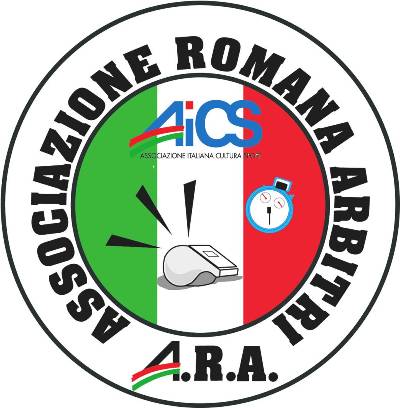 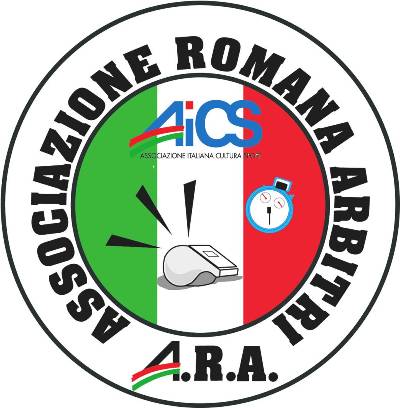 MODULO DI ADESIONEIl sottoscritto ________________________________________ nato a_________________________(Prov. ____) in data ___/___/_____ residente a ___________________________ (Prov. ____) in via _________________________________________ c.f._______________________________),tel. uff.________________ - cell. ___________________, e-mail_______________________________________________________          dichiara, sotto la propria responsabilità :di volersi iscrivere al CIRCUITO D’ELITE di calcio a 11, organizzato dall’ASD Borgorosso FC e dall’AICS Promotion, con la squadra:__________________________________________              in qualità di: [] ATLETA         [] DIRIGENTE       [] RESPONSABILE TECNICOdi aver preso conoscenza del regolamento del CIRCUITO D’ELITE per la stagione sportiva 2020 - 2021di non essere TESSERATO  F.I.G.C. per la stagione in corso; di essere TESSERATO F.I.G.C. per la stagione in corso, con la società ___________________, categoria____________________di non essere affetto da qualsiasi inidoneità o imperfezione fisica tale da rendere pericolosa o dannosa per la propria salute la partecipazione al Torneo; di consentire, ricevuta l'informativa, l'utilizzo dei propri dati personali ai sensi dell'Art. 13 della Legge n°196/2003, al loro trattamento nella misura necessaria per il perseguimento degli scopi strettamente legati alla manifestazione in oggetto e statuari nonché all’invio di comunicazioni a carattere commerciale e promozionale.di essere stato informato che durante le giornate del Torneo, l’Organizzazione dello stesso potrebbe effettuare video e fotografie aventi ad oggetto i partecipanti e, pertanto, con la sottoscrizione del presente modulo, AUTORIZZA, l’Organizzazione del Torneo - anche ai sensi e per gli effetti della legge 22 aprile 1941 n. 633 e del decreto legislativo 30 giugno 2003 n. 196 (c.d. Codice Privacy) - a registrare, con mezzi fotografici e video, la propria immagine e trasporla su idonei supporti ai fini della successiva riproduzione/comunicazione/diffusione pubblicazione in ogni sede, forma, e modo su riviste edite dall’organizzazione del torneo e/o all’interno del sito internet www.calcioelite.it ove potranno essere visualizzate ed eventualmente scaricate dagli utenti, concedendo all’Organizzazione del Torneo a titolo gratuito la titolarità di tutti i diritti di utilizzazione sulle immagini. allega la seguente documentazione :nr. 2 foto formato tessera;certificato medico attestante l’idoneità fisica allo svolgimento dell’attività sportiva agonistica ai sensi dell’art. 5 del D.M. 18/02/1982*, con scadenza in data _______________________;fotocopia documento di riconoscimento; Data __________________      				Firma del partecipante __________________________________* I Dirigenti e i Responsabili Tecnici sono esonerati da tale obbligoInformativa sul trattamento dei dati personali (art. 13 D.Lgs. 196/2003).I Suoi dati personali sono trattati dall’ASD BORGOROSSO FOOTBALL CLUB (Organizzazione del Torneo) – Titolare del trattamento – in forma cartacea ed elettronica da incaricati e responsabili interni autorizzati. I dati di natura sensibile contenuti nel certificato che attesta  l’idoneità alla partecipazione a manifestazioni sportive saranno trattati esclusivamente in forma cartacea. Il trattamento è effettuato esclusivamente per finalità legate alla partecipazione al CIRCUITO D’ELITE e per l’adempimento degli obblighi di legge. Il conferimento dei dati personali sopra indicati, anche di natura sensibile (certificato medico), è facoltativo, ma in caso di rifiuto non potrà partecipare al Torneo e ricevere le comunicazioni relative al Torneo stesso. Le fotografie effettuate dall’Organizzazione del Torneo aventi ad oggetto i partecipanti al Torneo in cui Lei eventualmente potrebbe essere ritratto e il nome e cognome dei vincitori saranno utilizzati dall’Organizzazione del Torneo per le finalità indicate al precedente punto 11. I suoi dati personali di natura sensibile non saranno in alcun caso diffusi e saranno comunicati a terzi solo per l’adempimento di obblighi di legge. Potrà esercitare in ogni momento i diritti che Le competono ex art. 7 D.Lgs. 196/2003 (accesso, modifica, cancellazione o blocco dei dati) rivolgendosi al comitato organizzatore del torneo. Dichiaro di prestare il consenso per il trattamento dei dati personali, anche di natura sensibile, ex art. 23 D.Lgs. 196/2003.Data __________________      					Firma del partecipante 	